8590 Senior Firefighter Begley’s Send off!!!(Postponed for 2.5 years due to covid)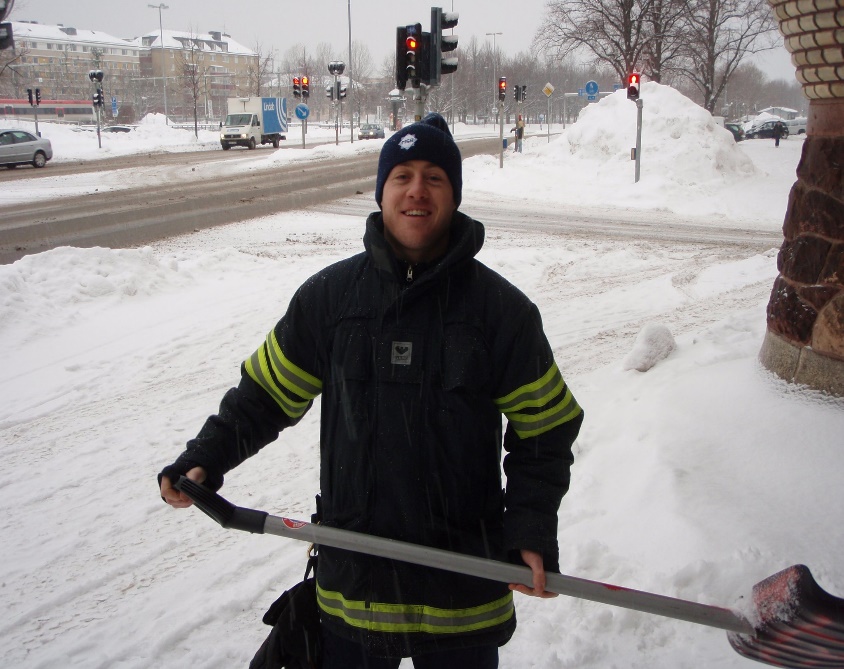 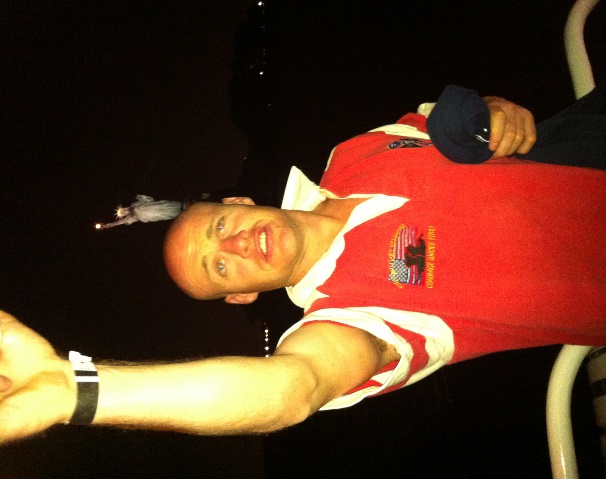 Come and celebrate a career of great tales, & incredible front.Where: The Edinburgh castle (Pitt St Sydney) upstairsWhen: 11th Feb 5PM sharp Cost: $40 BSB: 802825Acc: 610028266Put your name as the reference so I can add you to the door list. Facebook event:     https://fb.me/e/24hiHKHv2RSVP Matthew.pridham@fire.nsw.gov.au or call Matt Pridham with any questions 0413220971